Objective: To familiarize employees with common types of hand and arm protection and best practices for their use.Your hands can be subject to numerous potential injuries at work, especially when working with chemicals, extreme hot or cold temperatures, and sharp, heavy, or abrasive objects and surfaces. Make sure you use the appropriate level of hand and arm protection to minimize your chances of injury.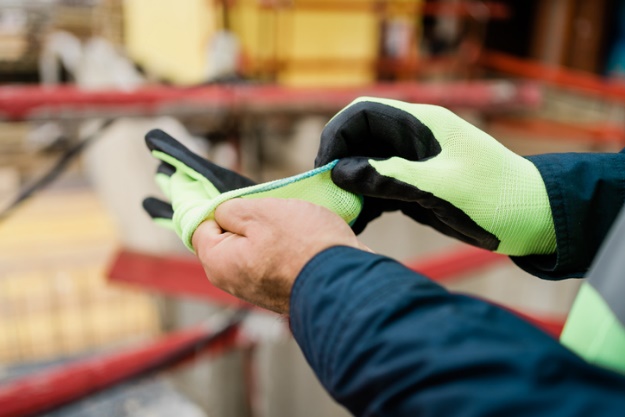 Common Hazards that Require Hand ProtectionWorkplace hazards that could cause injury to the hand include:Splashes or exposures from chemicals, liquids, or molten materialsPunctures, cuts, and abrasion hazards from sharp objects.Extreme temperaturesRepetitive motion or vibrationEnergized electrical equipment.Common Types of Gloves Protective gloves are available in a variety of materials to protect against various hazards.Selection Criteria When selecting gloves and arm protection, consider the following:Tasks being performedConditions in the work areaDuration and frequency of useGrip and manual dexterity neededPuncture and cut resistance neededChemical resistanceAll other potential hazardsGloves come in many sizes, and it’s important to select those with the proper fit. Too loose of a glove can be an entanglement hazard or potentially expose you to hazardous chemicals. A glove that is too tight can decrease hand circulation, causing the wearer to lose dexterity. Remember: No one type of glove protects against all hazards!Hand Protection Best Practices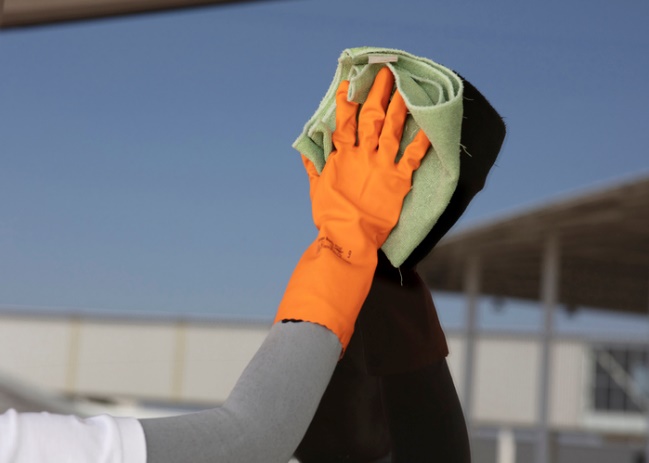 Hand protection is critical in conjunction with other PPE to keep the user safe at work.Prior to each use, inspect gloves for:Holes or other signs of wear.Discoloration or stiffness resulting from manufacturing flaws.If using disposable gloves, verify they have not been previously worn before use.Do not use gloves that show defects or excessive wear. Replace defective or excessively worn gloves as needed. When work is complete, take appropriate precautions when removing gloves to avoid exposure to hazardous materials.When appropriate, wash gloved hands before removing gloves.Pull the gloves’ cuffs over your hand to remove them from the inside out.Store or dispose of gloves properly after each use.Wash your hands after disposing of gloves.This form documents that the training specified above was presented to the listed participants. By signing below, each participant acknowledges receiving training on the abovementioned subject. They understand that this training was only a general overview of the subject and that they should contact their supervisor with any questions or concerns.Organization: ________________________   Date: _________________________________ Trainer: ___________________________      Trainer’s Signature: _____________________	

		Class Participants:Name: _____________________________ Signature: ________________________________	Name: _____________________________ Signature: ________________________________Name: _____________________________ Signature: ________________________________	Name: _____________________________ Signature: ________________________________	Name: _____________________________ Signature: ________________________________	Name: _____________________________ Signature: ________________________________	Name: _____________________________ Signature: ________________________________	Name: _____________________________ Signature: ________________________________	Name: _____________________________ Signature: ________________________________Name: _____________________________ Signature: ________________________________	Name: _____________________________ Signature: ________________________________	Name: _____________________________ Signature: ________________________________	Name: _____________________________ Signature: ________________________________	Name: _____________________________ Signature: ________________________________Name: _____________________________ Signature: ________________________________	Name: _____________________________ Signature: ________________________________Name: _____________________________ Signature: ________________________________Name: _____________________________ Signature: ________________________________	Name: _____________________________ Signature: ________________________________Name: _____________________________ Signature: ________________________________	Name: _____________________________ Signature: ________________________________Material	Protects AgainstFabric/CottonLight duty material handling and cleanup workLeatherEquipment handling, general construction, heavy cleanup, welding, moderately hot or cold material handlingShock absorbingOperating rotary hammers and other vibrating equipmentKevlar or wire meshWork with sheet metal, glass, or heavy cutting. DO NOT provide puncture protection.Nitrile, neoprene, PVC, PVA, & other syntheticsIndustrial jobs and protection against some chemicalsInsulatedExtreme high or low temperaturesVitonChlorinated and aromatic solventsButyl rubberAldehydes, ketones, and estersNeopreneSolvents, acids, caustics, and alcoholsNatural rubber (latex)Acids and causticsPolyvinyl ChlorideAcids, but not solvents 